Школа гимназия «Төржан»
Краткосрочный план урока Обучение грамотеРаздел:Раздел:«Путешествие»«Путешествие»«Путешествие»«Путешествие»«Путешествие»Ф.И.О педагога:Ф.И.О педагога:Покрова Людмила АлексеевнаПокрова Людмила АлексеевнаПокрова Людмила АлексеевнаПокрова Людмила АлексеевнаПокрова Людмила АлексеевнаДата: Дата: 1 февраля 2022 год1 февраля 2022 год1 февраля 2022 год1 февраля 2022 год1 февраля 2022 годКласс: 1 «Б»Класс: 1 «Б»Количество присутствующих: Количество присутствующих:  Количество    отсутствующих:            Количество    отсутствующих:            Количество    отсутствующих:           Тема урока:Тема урока:Заглавная буква в словахПутешествие на фермуЗаглавная буква в словахПутешествие на фермуЗаглавная буква в словахПутешествие на фермуЗаглавная буква в словахПутешествие на фермуЗаглавная буква в словахПутешествие на фермуЦели обучения в соответствии с учебной программой:Цели обучения в соответствии с учебной программой:1.1.9.1 выделять звуки в словах и различать их признаки (гласные ударные/безударные, согласные твердые/мягкие, глухие/звонкие);1.2.5.1* формулировать вопросы к иллюстрациям, тексту (с помощью учителя) и отвечать на вопросы;1.3.7.3* писать заглавную букву в именах собственных, в начале предложения (с помощью учителя)1.1.9.1 выделять звуки в словах и различать их признаки (гласные ударные/безударные, согласные твердые/мягкие, глухие/звонкие);1.2.5.1* формулировать вопросы к иллюстрациям, тексту (с помощью учителя) и отвечать на вопросы;1.3.7.3* писать заглавную букву в именах собственных, в начале предложения (с помощью учителя)1.1.9.1 выделять звуки в словах и различать их признаки (гласные ударные/безударные, согласные твердые/мягкие, глухие/звонкие);1.2.5.1* формулировать вопросы к иллюстрациям, тексту (с помощью учителя) и отвечать на вопросы;1.3.7.3* писать заглавную букву в именах собственных, в начале предложения (с помощью учителя)1.1.9.1 выделять звуки в словах и различать их признаки (гласные ударные/безударные, согласные твердые/мягкие, глухие/звонкие);1.2.5.1* формулировать вопросы к иллюстрациям, тексту (с помощью учителя) и отвечать на вопросы;1.3.7.3* писать заглавную букву в именах собственных, в начале предложения (с помощью учителя)1.1.9.1 выделять звуки в словах и различать их признаки (гласные ударные/безударные, согласные твердые/мягкие, глухие/звонкие);1.2.5.1* формулировать вопросы к иллюстрациям, тексту (с помощью учителя) и отвечать на вопросы;1.3.7.3* писать заглавную букву в именах собственных, в начале предложения (с помощью учителя)Цели урока:Цели урока:Повторить изученный материал.Повторить изученный материал.Повторить изученный материал.Повторить изученный материал.Повторить изученный материал.Ход урока:Ход урока:Ход урока:Ход урока:Ход урока:Ход урока:Ход урока:Этап урока/ ВремяДействия педагогаДействия педагогаДействия ученикаДействия ученикаОцениваниеРесурсы1.Начало урока. 0-5 мин1.Создание положительного эмоционального настроя. Чтоб природе другом стать,Тайны все ее узнать,Все загадки разгадать, научитесь наблюдать,Будем вместе развивать у себя внимательность,А поможет все узнать наша любознательность.– Проверим готовность к уроку1.Создание положительного эмоционального настроя. Чтоб природе другом стать,Тайны все ее узнать,Все загадки разгадать, научитесь наблюдать,Будем вместе развивать у себя внимательность,А поможет все узнать наша любознательность.– Проверим готовность к урокуПриветствуют учителя. Организуют свое рабочее место, проверяют наличие индивидуальных учебных принадлежностейПриветствуют учителя. Организуют свое рабочее место, проверяют наличие индивидуальных учебных принадлежностейФООценивание эмоционального состояния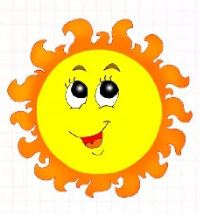 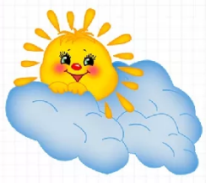 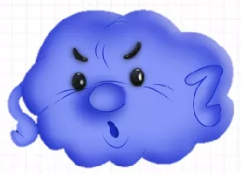 Музыка2. Середина урока. 5 – 35 мин1.Актуализация жизненного опыта.  Целеполагание. (К) Оформление работыМинутка чистописания.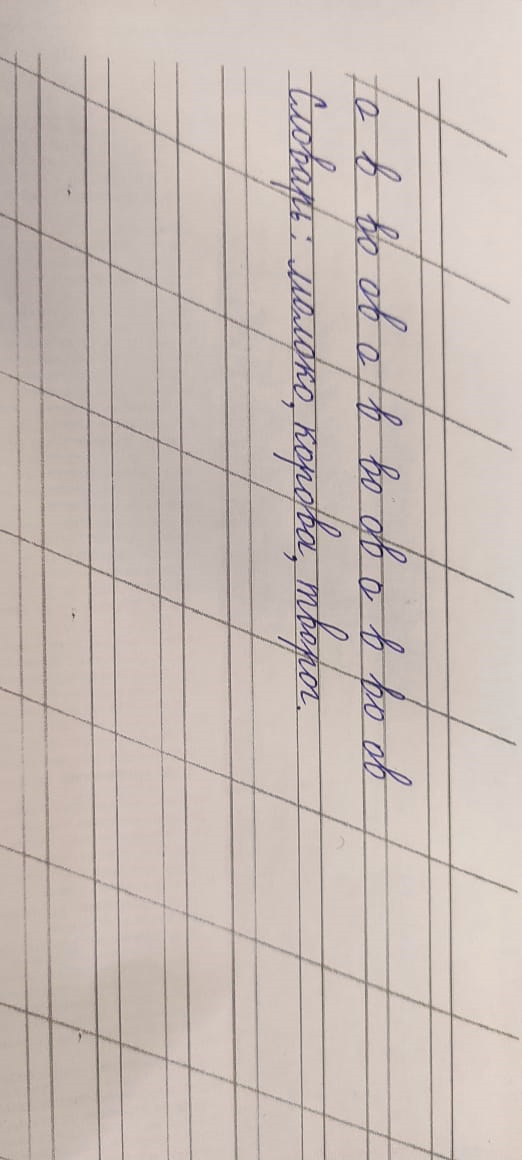 (К) Словарная работаРабота над лексической и грамматической темой урока. Предлагаю перед путешествием на ферму вспомнить правило написания заглавной буквы в именах и фамилиях.Артём (В,в)асильков набрал в поле (В,в)асильков.Тётя (П,п)оля вернулась с (П,п)оля.У малышки (Г,г)руши в корзине (Г,г)руши.Денис (С,с)кворцов смотрел на (С,с)кворцов.Сегодня мы с Вами побываем на трёх фермах. И во время урока попытаемся не только получить новые знания, но и  фермерские продукты питания.Давайте познакомимся с фермами.(Г)  Работа в группахОтветить на вопросы:Кого выращивают на ферме?Что дают людям животные фермы? Составьте схемы к предложениям.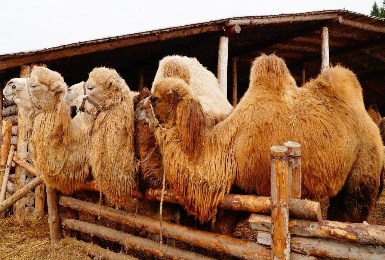 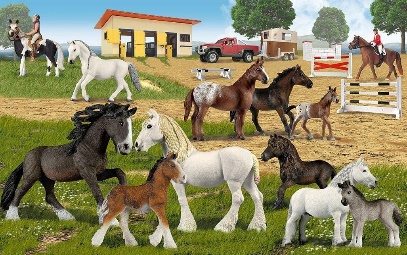 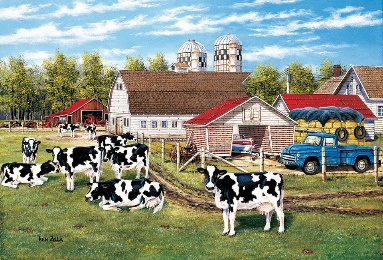 Подберите названия своей ферме.Объясните свой выбор.(К) Работают в коллективеФонетический разбор слов:Молоко Кефир Составьте и запиши предложения из данных слов. Раздели слова на слоги. Поставь ударение.1. Таня, Милку, кормит, козу.2. Адиль, Воронка, коня, купает.3. Сауле, ягнёнка, поит, Бяшу.(К) Физминутка«Динозарядка» (К) Работают в коллективеПослушайте сказку В. Осеевой. Подумай, почему так назван текст? Придумай свой заголовок.Добрая хозяюшкаЖила-была девочка. И был у неё петушок. Хороший был петушок! Поменяла девочка петушка на курочку. А курочку – на уточку. Приходит раз сосед со щенком. Погладила девочка щенка и говорит:– Был у меня петушок – я за него курочку взяла; была курочка – я за неё уточку взяла; теперь уточку на щенка променяю!Услышал это щенок, поджал хвост, спрятался под лавку, а ночью убежал.– Не хочу с такой хозяйкой дружить! Не умеет она дружбой дорожить. Проснулась девочка – никого у неё нет!• Расскажите, почему девочка осталась одна. Как должен заботиться хозяин о своих питомцах?• Придумай клички животным. Запиши.1.Актуализация жизненного опыта.  Целеполагание. (К) Оформление работыМинутка чистописания.(К) Словарная работаРабота над лексической и грамматической темой урока. Предлагаю перед путешествием на ферму вспомнить правило написания заглавной буквы в именах и фамилиях.Артём (В,в)асильков набрал в поле (В,в)асильков.Тётя (П,п)оля вернулась с (П,п)оля.У малышки (Г,г)руши в корзине (Г,г)руши.Денис (С,с)кворцов смотрел на (С,с)кворцов.Сегодня мы с Вами побываем на трёх фермах. И во время урока попытаемся не только получить новые знания, но и  фермерские продукты питания.Давайте познакомимся с фермами.(Г)  Работа в группахОтветить на вопросы:Кого выращивают на ферме?Что дают людям животные фермы? Составьте схемы к предложениям.Подберите названия своей ферме.Объясните свой выбор.(К) Работают в коллективеФонетический разбор слов:Молоко Кефир Составьте и запиши предложения из данных слов. Раздели слова на слоги. Поставь ударение.1. Таня, Милку, кормит, козу.2. Адиль, Воронка, коня, купает.3. Сауле, ягнёнка, поит, Бяшу.(К) Физминутка«Динозарядка» (К) Работают в коллективеПослушайте сказку В. Осеевой. Подумай, почему так назван текст? Придумай свой заголовок.Добрая хозяюшкаЖила-была девочка. И был у неё петушок. Хороший был петушок! Поменяла девочка петушка на курочку. А курочку – на уточку. Приходит раз сосед со щенком. Погладила девочка щенка и говорит:– Был у меня петушок – я за него курочку взяла; была курочка – я за неё уточку взяла; теперь уточку на щенка променяю!Услышал это щенок, поджал хвост, спрятался под лавку, а ночью убежал.– Не хочу с такой хозяйкой дружить! Не умеет она дружбой дорожить. Проснулась девочка – никого у неё нет!• Расскажите, почему девочка осталась одна. Как должен заботиться хозяин о своих питомцах?• Придумай клички животным. Запиши.Учащиеся слушают учителя, отвечают на вопросы, записывают дату и вид работы.Каллиграфически прописывают, слоги и слова.Формулируют тему урока, определяют цель урокаСоставляют предложения по картинкам, отвечая на вопросы.Составляют схемы двух предложений.Дают полную характеристику звука в слове, определяют ударный и безударные гласные, количество слогов в словах.Демонстрируют посадку за столом.Составляют предложения из данных слов, делят слова на слоги, ставят ударение.Повторяют движения за динозаврикомСлушают сказку, подбирают новый заголовок, оценивают поступок героини.Подбирают пословицу к основной идеи произведения.Записывают животных сказки и подбирают им клички. Закрепляют правописание заглавной буквы в кличках.Учащиеся слушают учителя, отвечают на вопросы, записывают дату и вид работы.Каллиграфически прописывают, слоги и слова.Формулируют тему урока, определяют цель урокаСоставляют предложения по картинкам, отвечая на вопросы.Составляют схемы двух предложений.Дают полную характеристику звука в слове, определяют ударный и безударные гласные, количество слогов в словах.Демонстрируют посадку за столом.Составляют предложения из данных слов, делят слова на слоги, ставят ударение.Повторяют движения за динозаврикомСлушают сказку, подбирают новый заголовок, оценивают поступок героини.Подбирают пословицу к основной идеи произведения.Записывают животных сказки и подбирают им клички. Закрепляют правописание заглавной буквы в кличках.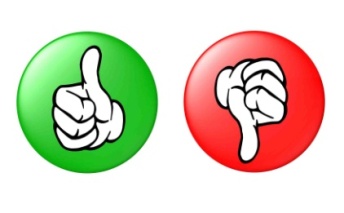 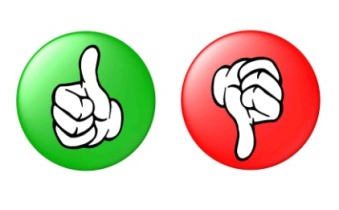 Оценивают работу жестамиОценивают работу  бутылочками молочного продукта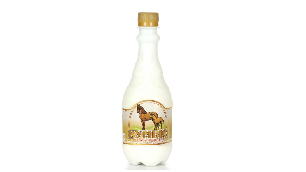 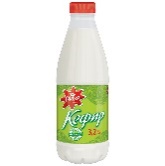 Верный ответ- большая бутылка, ответ с ошибкой – маленькая бутылка молочного продукта.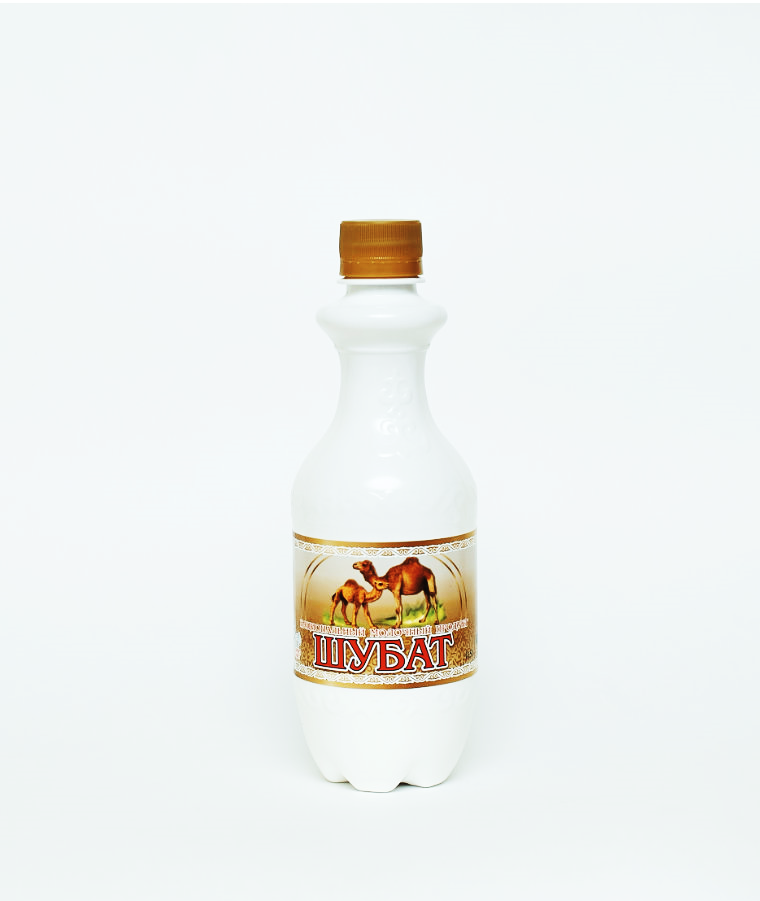 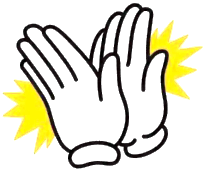 Оценивают работу хлопками(тихо, громко)ПрезентацияСлайд 1-2Слайд 3-4Печатный текст на листах А4Слайд 5ИллюстрацииСлайд 6-9«Это интересно»Изображение тары для молочных продуктов(на доске)Карточки с названием ферм: «Бурёнка», «бурёнка»«Сивка»,«сивка»,«Мира», «мира».Карточка со схемами слов  УчебникСтр. 39 №7https://youtu.be/r_gqIQlwXU0Видеоhttps://youtu.be/JUh4lipulJoСлайд-10Слайд - 113. Конец урока. 35-45 мин7.Итог урока. -Какую цель мы поставили на сегодняшнем уроке?-  Достигли ли мы этой цели?-  Какие затруднения были у вас на уроке?-  Что нужно сделать чтобы эти затруднения не повторялись?Рефлексия. Оцените свою работу при помощи картинок эмоционального состояния.7.Итог урока. -Какую цель мы поставили на сегодняшнем уроке?-  Достигли ли мы этой цели?-  Какие затруднения были у вас на уроке?-  Что нужно сделать чтобы эти затруднения не повторялись?Рефлексия. Оцените свою работу при помощи картинок эмоционального состояния.Отвечают на вопросы учителя, оценивают сою деятельность на уроке.Считают фермерские продукты, определяют ферму - победителяОтвечают на вопросы учителя, оценивают сою деятельность на уроке.Считают фермерские продукты, определяют ферму - победителя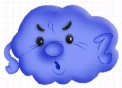 Картинки к рефлексии.